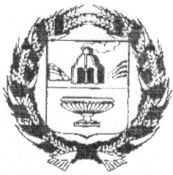 РОССИЙСКАЯ ФЕДЕРАЦИЯСОБРАНИЕ ДЕПУТАТОВ ХМЕЛЕВСКОГО СЕЛЬСОВЕТАЗАРИНСКОГО РАЙОНА АЛТАЙСКОГО КРАЯ00.00.2022                                                 с. Хмелевка                                                № 00	В соответствии с пунктом 4 статьи 86 Бюджетного кодекса Российской Федерации, федеральным законом от 02.03.2007  № 25-ФЗ «О муниципальной службе в Российской Федерации», законом Алтайского края от 07.12.2007 №134-ЗС «О муниципальной службе в Алтайском крае», постановлением Администрации Алтайского края от 31.01.2008 № 45 «Об установлении нормативов формирования расходов на оплату труда депутатов, выборных должностных лиц местного самоуправления, осуществляющих свои полномочия на постоянной основе, муниципальных служащих», постановлением Правительства Алтайского края от 11.05.2021 № 153 «О повышении предельных размеров денежных вознаграждений депутатов, выборных должностных лиц местного самоуправления, осуществляющих свои полномочия на постоянной основе, и предельных размеров должностных окладов муниципальных служащих и о внесении изменений в постановление Администрации Алтайского края от 31.01.2008 № 45"  Собрание  депутатов Хмелевского сельсовета Решило:            1.Утвердить  размер должностных окладов муниципальных служащих администрации Хмелевского сельсовета Заринского района Алтайского края (приложение 1).	2.Настоящее решение  распространяется на правоотношения, возникшие с 01.06.2022 г.3.Со дня вступления в силу настоящего решения  признать утратившими силу Решения Собрания депутатов Хмелевского сельсовета Заринского района Алтайского края  от 19.05.2021 № 16 «О  размерах  должностных окладов муниципальных служащих администрации Хмелевского сельсовета Заринского района».		4.Обнародовать настоящее решение на Web-странице администрации Хмелевского сельсовета официального сайта Администрации Заринского района  и на информационных стендах в администрации сельсовета, а также поселке Новодресвянка.	5. Контроль за исполнением настоящего решения возложить на постоянную комиссию Собрания депутатов Хмелевского сельсовета по финансам, планированию и социальным вопросам.Исполняющий полномочия  главы сельсовета								Е.А. МишуковаПриложение 1к решению Собрания депутатов Хмелевского сельсовета от 00.07.2022 № 00Размер должностных окладов муниципальных служащих Администрации Хмелевского сельсовета Заринского района Алтайского краяР Е Ш Е Н И Е - проектО  размерах  должностных окладов муниципальных служащих администрации Хмелевского сельсовета Заринского района Алтайского края№ п/пНаименование должностейРазмер должностного оклада, руб12312Численность до 1 тыс.человек1.Секретарь администрации  сельсовета4350